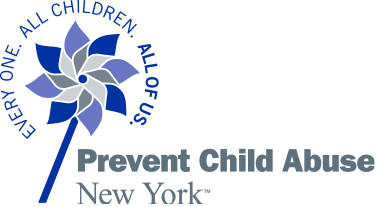 2019 Executive AgendaPrevent Child Abuse New York (PCANY) believes in preventing abuse and neglect by strengthening families. That means investing in the services and supports that decrease stress and shore up families.PCANY’s policy positions span this landscape and provide a comprehensive list of issues we support in the following areas:Adverse Childhood Experiences (ACEs)Child careEconomic stabilityHome visitingHousingPrimary preventionWomen’s health Our Executive/Legislative Agenda is more focused and includes the following priorities (in no particular order):Passage of the Child Victims’ ActPassage of the Comprehensive Contraceptive Care ActPassage of legislation to increase training in trauma-informed practices for certain professionsPassage of legislation to create a tax credit to benefit child abuse preventionIncreased funding for the NYS Home Visiting Coordination InitiativeIncreased funding for child care subsidies and afterschool/summer learningIncreased funding for Home Stability Support4 Global View, Troy, NY 12180 | 518.880.3595 | www.preventchildabuseny.org